Rozdělovník výtiskůSeznam revizí 1.	Úvod   	Plán rozvoje sportu ve městě Dubí je zpracován ve smyslu § 6 odst. 2) z. č. 115/2001 Sb., o podpoře sportu, ve znění pozdějších předpisů z. č. 230/2016 Sb. Koncepce podpory sportu je otevřeným dokumentem, který se může měnit či doplňovat v závislosti na prioritách a potřebách obce. Cílem plánu rozvoje sportu je obecně podpořit sport ve všech jeho rovinách a stanovit způsob financování podpory sportu ve městě Dubí.	Koncepce podpory sportu v Dubí vychází ze Strategického plánu rozvoje města Dubí do roku 2028. Z hlediska plánování je nutné u této oblasti uvažovat delší časový horizont 5 – 15 let, kdy příprava projektů je vždy víceletá a vybudované kapacity slouží občanům desítky let. 	Hlavními úlohami obecní sportovní politiky zůstává tvorba prostorových podmínek pro sport a podpora činnosti sportovních organizací. Mimo sportovních organizací je úlohou obce podporovat rozvoj školního sportu, vytvořit podmínky pro zdravotní prevenci a zdatnost (areály zdraví, volnočasové sportovní areály, hřiště), kvalitu života a relaxaci (bezpečná sportovní zařízení, sítě chodníků a cyklostezek, parky, vodní plochy a volná krajina), sociální inkluzi (nepracující – senioři, matky s dětmi nebo zdravotně postižení) a integraci. Stávající rozpočty jsou vzhledem k rozšíření problematiky ještě více nedostatečné. Je tedy nutné vytýčit nové směry obecní sportovní politiky, vytvořit systémová opatření a dle potřeby navýšit rozpočty sportu. Město Dubí bude i nadále věnovat hlavní pozornost podpoře organizovaného sportu s důrazem na výchovu dětí a mládeže i s vědomím, že dobré sportovní výsledky posledních let mohly do značné míry skrýt některé problémy sportovního hnutí (nedostatek financí, trvalý pokles zdatnosti, pokles zájmu dětí o sport, nižší úroveň sportovních dovedností, dobrovolnictví, apod.)	Město Dubí zdůrazňuje individuální odpovědnost každého jedince za přístup ke sportu a zdravému životnímu stylu a odpovědnost rodičů za zdravý životní styl svých dětí. Oblast sportu je v rámci politických kompetencí svěřena členům Rady města Dubí, která projednává návrhy na svých zasedáních. Dokumenty k projednání jsou předkládány Radě města a Zastupitelstvu města Dubí. Úřad Sport nemá samostatný odbor, sportovní problematika je součástí agendy rady města, přičemž podklady pro kulturu, sport a mládež zajišťuje městské kulturní zařízení a v rámci svých kompetencí i odbor školství. Školní sportovní areály spravují a provozují jednotlivé základní a mateřské školy. Dětská hřiště ve městě spravuje a provozuje technický odbor. Další sportovní areály provozují jednotlivé spolky, kluby a oddíly.Správa městského majetku Správa sportovního majetku města je v kompetenci TO (technického odboru). Nájemci většiny obecních sportovních zařízení jsou sportovní spolky. Granty a dotace (mimo rozpočet města)Dotační prostředky jsou rozdělovány dotačním schématem dle výzev. Rozhodujícím orgánem je, prostřednictvím správce dotace pro kulturu, sport a mládež, Rada obce a Zastupitelstvo obce. Významnými organizacemi jsou:1. FC Dubí, SK Dubí, TJ tenis klub, SDH v rámci hasičského sportu s dětskou členskou základnou, školní sport zastřešují ZŠ Dubí 1 a ZŠ Dubí 2, dálekynologie ZKO,  oddíl stolního tenisu, horolezecký oddíl, Leonidas Gym Muay thai, SK Judo, VIVA Jump, pionýrská skupina, mažoretky, Dům dětí a mládežea organizace tělesně postiženýchSvaz tělesně postižených OO, Česká federace Spastic handicap, z.s.2. 	Základní pojmy 1. Sport, všeobecné sportovní činnosti – Veškeré formy tělesné aktivity, které jsou provozovány příležitostně nebo organizovaně a usilují o dosažení nebo vylepšení fyzické kondice a duševní pohody, upevňování zdraví, dosažení výsledků v soutěžích na všech úrovních či rozvoj společenských vztahů. 2. Sport pro všechny – Zájmový, organizovaný nebo neorganizovaný sport a pohybové aktivity občanů, rekreačního, soutěžního i nesoutěžního charakteru. Motivací a hodnotami jsou pohybové vyžití, zábava, sociální kontakt, udržení nebo zlepšení zdravotní i psychické kondice. 3. Tělesná výchova a sport na školách – Pohybové aktivity v rámci školní výuky (výchovně vzdělávacího programu) a na ně navazující zájmové soutěžní i nesoutěžní organizované aktivity ve školních prostorách. Cílem není výkonnostní motivace, ale zvládnutí pohybových činností, všestrannost a vytváření vztahu ke sportu. 4. Sportovní kluby a tělovýchovná jednota – Právní subjekty, zpravidla spolky, za účelem zajišťování a provozování sportu a pohybových aktivit občanů. 5. Sportovní akce – Jednotlivá organizovaná sportovní soutěž, závod, zápas, hra nebo jiná aktivita sportovního charakteru. 6. Dobrovolník a dobrovolnictví – Cvičitel, trenér, instruktor, asistent, rozhodčí, volený nebo dobrovolný činovník, podílející se na zajištění činnosti spolku bez nároku na odměnu. Dobrovolnictví ve sportu je vědomá, svobodně zvolená činnost osob, které ve svém volném čase působí ve sportovním prostředí ve prospěch druhých, bez nároku na odměnu, zpravidla v oblasti vyžadující ze zákona či z jiných předpisů odbornou kvalifikaci. 7. Komise pro kulturu, sport a volný čas – poradní orgán rady obce. Jeho členy jsou rovněž dobrovolní činovníci podílející se na sportovních činnostech v obci. 3.	Úloha obce v zajišťování sportu 1. Péče o sport patří ze zákona mezi úkoly obce. 2. Sportovní politika obce se odvíjí od potřeb obce a vychází z jejich kulturně historických tradic.     Bližší vymezení viz § 6 zákona č. 115/2001 Sb., o podpoře sportu.3. Obec se spolupodílí na financování sportu, ale zároveň koordinuje činnost sportovních subjektů ve prospěch obce, resp. svých občanů a kontroluje efektivnost vynaložených veřejných zdrojů. Zároveň dochází k naplňování povinnosti obce pečovat o vytváření podmínek pro uspokojování potřeb svých občanů, zejména potřeby ochrany a rozvoje zdraví, výchovy a vzdělávání, celkového kulturního rozvoje a ochrany veřejného pořádku. Informace o obci – Stav a rozdělení počtu obyvatel k 1. 1. 20184. 	Úloha obce v zajišťování sportuÚkoly obcí - § 6 z. č. 115/2001 Sb., o podpoře sportuodst. 1) 	Obce ve své samostatné působnosti vytvářejí podmínky pro sport, zejména a) zabezpečují rozvoj sportu pro všechny, zejména pro mládež, b) zabezpečují přípravu sportovních talentů, včetně zdravotně postižených občanů, c) zajišťují výstavbu, rekonstrukce, udržování a provozování svých sportovních zařízení a poskytují    je pro sportovní činnost občanů, d) kontrolují účelné využívání svých sportovních zařízení, e) zabezpečují finanční podporu sportu ze svého rozpočtu. odst. 2) 	Obec zpracovává v samostatné působnosti pro své území plán rozvoje sportu v obci a zajišťuje jeho provádění.Plány v oblasti sportu - § 6 z. č. 115/2001 Sb., o podpoře sportuodst. 1) 	Plán určuje cíle státní politiky v oblasti sportu, prostředky, které jsou nezbytné k dosahování těchto cílů, a vymezuje priority a kritéria podpory sportu ze státního rozpočtu. Součástí plánu jsou také opatření proti nezákonnému ovlivňování sportovních výsledků a opatření pro podporu vzdělávání a dalšího profesního uplatnění sportovních reprezentantů v průběhu sportovní kariéry a po jejím skončení.odst. 2) 	Plán rozvoje sportu v obci nebo kraji obsahuje zejména vymezení oblastí podpory sportu, stanovení priorit v jednotlivých oblastech podpory sportu a opatření k zajištění dostupnosti sportovních zařízení pro občany obce nebo kraje. Součástí plánu je také určení prostředků z rozpočtu obce nebo kraje, které jsou nezbytné k naplnění plánu. 5.	Oblasti podpory sportu v obci 1. Obec vychází vstříc spolkovým aktivitám, má zpracovaný systém finanční podpory formou individuálních dotací poskytovaných z rozpočtu obce. 2. Obec si je vědoma důležitosti spontánního sdružování „zdola“, od kterého se odvíjí sounáležitost občanů se svojí obcí. 3. Sport dětí a mládeže Pojem: Aktivní pohyb dětí a mládeže je potřebný pro zdravý tělesný růst a psychický vývoj. Poskytnutí smysluplné činnosti, určení cíle, poskytnutí pocitu sounáležitosti s okolím, navození pocitu bezpečí. Nejlepší způsob vlivu na chování dětí na mládeže. Zásadní význam: Výchovný prostředek, socializační faktor, účinná forma prevence sociálně patologických jevů v chování dětí a mládeže, důležitý prvek v harmonickém a zdravém vývoji mladého člověka. Cíl podpory: Podnícení zájmu o sport. Vypěstování potřeby sportu jako samozřejmé součásti zdravého životního stylu. Nabídka smysluplné zábavy a současné rozvíjení schopností a dovedností v této oblasti. Priorita: údržba stávajících sportovních zařízení ve vlastnictví obce, jejich případná modernizace v         souladu s potřebami obce (tělocvična základní školy, sportovní hala Sportovní 200, Dubí 2,         fotbalová hřiště) údržba stávajících dětských hřišť ve vlastnictví obce, jejich případná modernizace v souladu s        potřebami obce (dětská hřiště na zahradách mateřské školy, dětská hřiště na pozemku Města        Dubí)  podpora rozvoje tělesné výchovy a pohybových aktivit ve školských zařízení obce podpora sportovních akcí a organizačního zajištění sportovních akcí pro děti a mládež podpora a rozvoj talentovaných dětí a mládeže. spolupráce s partnerským městem Banewitz SRN v oblasti sportu a tělovýchovy dětí4. Sport pro všechny Pojem: Organizovaný a neorganizovaný sport a sportovní volnočasové aktivity určené širokým vrstvám obyvatelstva bez ohledu na věk, rasu, národnost, společenskou třídu nebo pohlaví. Zásadní význam: Naplňování myšlenek zdravotního životního stylu, sociální kontakt, smysluplné trávení volného času, seberealizace, aktivní odpočinek. Cíl podpory: Vytvoření kvalitních a finančně dostupných možností sportovního vyžití a aktivní zábavy pro všechny věkové kategorie žijící na území obce. Priorita: údržba stávajících sportovních zařízení ve vlastnictví obce, jejich případná modernizace v         souladu s potřebami obce (tělocvična základní školy, sportovní hala Rudolfova huť, fotbalová         hřiště) údržba běžecké trati v zimním období na Cínovci údržba a revitalizace koupaliště v Dubípodpora údržby sportovních zařízení ve vlastnictví spolků  podpora, příp. spolupořadatelství, sportovních akcí a her  podpora nejrůznějších pohybových aktivit např. tanec (pronájem sálů v prostorách ve       vlastnictví obce, neinvestiční dotace těmto spolkům) podpora úspěšných místních sportovců. vybudování naučných turistických stezek s možností Outdoor fitness prvků se zaměřením na        děti, mládež i dospělé ve vhodné lokalitě. formou individuálních dotací Rada města zajišťuje podporu kulturu, volnočasové a sportovní       aktivity	6.	Formy podpory sportu v obci 1. Přímá podpora (finanční) a) rozpočtovaná v rámci rozpočtu obce pořízení sportovních zařízení nebo jejich částí, nákup vybavení sportovních zařízení, revitalizace a opravy sportovních zařízení ve vlastnictví obce a jejich vybavení, b) poskytovaná v rámci příspěvku na provoz příspěvkové organizaci obce z příspěvku na provoz jsou spolufinancovány náklady na koupaliště Dubí,z příspěvku na provoz jsou spolufinancovány náklady související s pořádáním nebo účastí       příspěvkové organizace na sportovních akcích nebo soutěžích, z příspěvku na provoz je hrazena běžná údržba a opravy vybavení sportovní haly RH        (sportovního zařízení), c) poskytovaná jako dotace v souladu s platným programem nebo pravidly poskytování dotací z rozpočtu obce třetím osobám. 2. Nepřímá podpora a) údržba stávajících sportovních zařízení, zimní údržba běžecké trati, vybavení k volnočasovým     aktivitám apod., b) zveřejňování pořádaných sportovních akcí a jejich výsledků, c) propagace sportovních akcí v místním tisku, možnost uveřejňování postřehů a informací z    jednotlivých sportovních akcí, d) možnost bezplatného využívání sociálního zázemí (objekt Zázemí pro sportovce) ve vlastnictví    obce při pořádání sportovních akcí, e) možnost bezplatného využívání pozemků ve vlastnictví obce při pořádání sportovních akcí. Parky jako prostory relaxace, sportu a odpočinku Město v rámci revitalizace středu města chce pokračovat s výstavbou městských parků a současně s tím i pokračovat v obnově a rozvoji hřišť, dětských hřišť. Program pro seniory Na rozdíl od programů kvality života, které jsou zaměřeny na rozvoj podmínek a individuální možnost pohybových aktivit, v tomto cíli hledá Město Dubí integrující prvky pro setkávání seniorů a to nejen se svými vrstevníky, ale i s jinými generacemi. Poměrně důležité je začít pracovat s osobami odcházejícími do důchodu a nabídnout jim zapojení do pravidelných akcí. Limitující pro účast seniorů v programech je často cena. Uvědomujeme si velikost cílové skupiny, různorodost zdravotních omezení a obtížnosti propagovat a organizovat program pomocí moderních komunikačních technologií. 7.	Závěrečná ustanovení 1. Strategický plán rozvoje sportu v Dubí schválilo Zastupitelstvo města Dubí na svém 30. zasedání konaném dne 25. 6. 2018 usnesením č. 768/30/2018. 2. Strategický plán rozvoje sportu v Dubí je zveřejněn na webových stránkách Města Dubí http://www.mesto-dubi.cz/cs/rozvojove-dokumenty-mesta/ nebo je dostupný ve fyzické podobě na Městském úřadě v Dubí. Ing. Petr Pípal v. r.          starostaPlán rozvoje sportu 2018 – 2028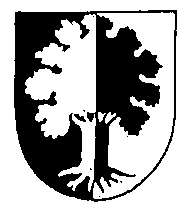 zákon č. 115/2001 Sb., o podpoře sportu a zákon č. 230/2016 Sb., kterým se mění zákon č. 115/2001 Sb.Plán rozvoje sportu 2018 – 2028zákon č. 115/2001 Sb., o podpoře sportu a zákon č. 230/2016 Sb., kterým se mění zákon č. 115/2001 Sb.Plán rozvoje sportu 2018 – 2028zákon č. 115/2001 Sb., o podpoře sportu a zákon č. 230/2016 Sb., kterým se mění zákon č. 115/2001 Sb.Plán rozvoje sportu 2018 – 2028zákon č. 115/2001 Sb., o podpoře sportu a zákon č. 230/2016 Sb., kterým se mění zákon č. 115/2001 Sb.Plán rozvoje sportu 2018 – 2028zákon č. 115/2001 Sb., o podpoře sportu a zákon č. 230/2016 Sb., kterým se mění zákon č. 115/2001 Sb.Plán rozvoje sportu 2018 – 2028zákon č. 115/2001 Sb., o podpoře sportu a zákon č. 230/2016 Sb., kterým se mění zákon č. 115/2001 Sb.Datum schválení ZM: 25. 6. 2018Datum schválení ZM: 25. 6. 2018Datum schválení ZM: 25. 6. 2018Číslo dle rozdělovníku: Číslo dle rozdělovníku: Číslo dle rozdělovníku: Funkce :Jméno :Jméno :Datum :Podpis :Zpracoval:TajemníkMgr. Radek KindlMgr. Radek Kindl8. 6. 2018Seznámen:Zastupitelé městaUsnesení č. 768/30/2018Usnesení č. 768/30/201825. 6. 2018č.podobaVlastník (funkce) / umístěníJménoDatumPodpis1elektronickáTajemníkMgr. Radek Kindl8. 6. 20182FyzickáZastupitelé města25. 6. 20183webměsto Dubí26. 6. 2018Poznámka : Poznámka : Poznámka : Poznámka : Poznámka : Poznámka : Revize č.Revidoval (jméno, funkce)DatumVýsledek (změna, rušení, nové vydání)PodpisNázevNázevDubíDubíStatusStatusměstoměstoPočet obyvatel k 1. 1. 2018Počet obyvatel k 1. 1. 20187717 občanů ČR a 463 cizinců7717 občanů ČR a 463 cizincůPočet obyvatel podle věkuPočet obyvatel podle věkuPočet obyvatel podle věkuPočet obyvatel podle věku0 - 1415 - 5960 - 64Celkem10524592515Muži5422344241Ženy5102248274Části obceČásti obceBěhánky, Bystřice, Cínovec, Dubí, Drahůnky, Mstišov, PozorkaBěhánky, Bystřice, Cínovec, Dubí, Drahůnky, Mstišov, PozorkaAdresa městského úřaduAdresa městského úřaduRuská 264/128, 417 01, DubíRuská 264/128, 417 01, DubíStarostaStarostaIng. Petr PípalIng. Petr PípalObec s rozšířenou působností (ORP)Obec s rozšířenou působností (ORP)TepliceTepliceDobrovolný svazek obcí (DSO)Dobrovolný svazek obcí (DSO)Euroregion Labe a dále KrušnohoříEuroregion Labe a dále KrušnohoříMístní akční skupina Cínovecko (MAS)Místní akční skupina Cínovecko (MAS)Dubí, Mikulov, Moldava, Košťany, Hrob, Háj, Proboštov,  NovosedliceDubí, Mikulov, Moldava, Košťany, Hrob, Háj, Proboštov,  NovosedliceMikroregion CínovecMikroregion CínovecProboštov, Novosedlice, DubíProboštov, Novosedlice, Dubí